Présentation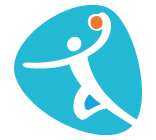 Titre : Jeu de ballesAnnées de scolarité concernées : 1P-6PDurée estimée : 1 périodeRésumé : 	Pour savoir qui a gagné, les élèves doivent comparer le nombre de balles dans chaque camp ou comparer la masse totale des balles de chaque camp. Énoncé élèveRègle du jeu :La salle est divisée en deux demi-terrains.Les élèves de la classe sont répartis en deux équipes.Chaque équipe occupe un demi-terrain. Chaque équipe vide une réserve de balles dans le camp adverse puis, pendant un temps donné, s'efforce de chasser le plus de balles possible vers le camp adverse. Attention, les élèves ne peuvent prendre qu’une seule balle à la fois et veillent à ne pas la lancer sur un camarade.Le jeu s’arrête lorsque l'enseignant-e donne un coup de sifflet. Plus aucune balle ne franchit alors le milieu de terrain.Les élèves rassemblent ensuite les balles dans leur camp.L’équipe qui a le moins de balles a gagné.Variante : L’équipe dont la masse totale des balles est la plus légère a gagné.Commentaires pour l’enseignant-eTitre : Jeu de ballesAnnées de scolarité concernées : 1P-6PLiens avec une activité sportiveCM 14  	Acquérir des comportements et des habiletés élémentaires du jeuCM 24 	Développer des comportements et mobiliser des habiletés spécifiques au jeuObjectifs / apprentissages visésMSN 12 - 22 	Comparer et dénombrer des collections d’objetsMSN 24  	Comparer des collections d’objets selon la masse par comparaison directeMatérieldeux réserves (grand panier, grand carton…) contenant un nombre égal de balles de tennis ;corde pour délimiter le milieu du terrain.Pour la variante : deux réserves contenant un nombre égale de balles et ballon de différentes masses (balles de tennis, balles en plastique (unihockey), ballon en plastique, ballon de volley…) ;corde pour délimiter le milieu du terrain ;balance Roberval mise à disposition des élèves seulement s’ils la demandent.Lieu de l’activitéSalle de jeu ou salle de gymnastique. Si l’espace est trop grand, il est possible de réduire le terrain à l’aide de bancs suédois placés sur la tranche. Les balles qui sortent du terrain ne sont alors pas prises en compte.Durée estimée : 1 périodeProposition de déroulementL’enseignant explique les règles du jeu.Les deux équipes sont ensuite constituées. L’enseignant veille à ce que les règles du jeu soient respectées, notamment le fait que les élèves n’ont pas le droit de prendre plus d’une balle à la fois et qu’ils doivent veiller à ne pas la lancer sur un camarade.À la fin du jeu, les élèves rassemblent les balles présentes sur leur terrain.La tâche de comparaison revient aux élèves. L’enseignant s’efforce de ne pas induire à priori le dénombrement. Pour la variante « comparaison des masses », le choix de la procédure doit également revenir aux élèves sachant qu’il n’est pas possible de placer en une fois toutes les balles/ballons sur le plateau de la balance.Analyse a priori de l'activitéVariables didactiques :nombre de balles ;pour la variante : nombre de balles ;masse des balles/ballons ;balance Roberval mais absence de masses marquées.Procédures :comparaison terme à terme ;dénombrement et comparaison des nombres obtenus ;pour la variante :élimination des balles de même masse présentes dans les deux collections ;comparaison directe des masses restantes en essayant d’équilibrer la balance ;mesurage, en prenant la balle la plus légère comme unité.Variantes et/ou développements possiblesAvec des balles de différentes sortes, il est aussi possible d’attribuer un nombre de points différents pour chaque sorte de balles (3 points pour une balle en plastique, 7 pour une balle de tennis, 12 pour un ballon en plastique…). Le score de chaque équipe est alors la somme des points des balles. Cette variante fait alors intervenir l’addition voire la multiplication.Éléments pour la synthèse / InstitutionnalisationLa procédure de dénombrement peut être institutionnalisée, notamment :l’énumération ou comment prendre en compte chaque balle une et une seule fois ;la suite des mots-nombres et le lien entre chaque balle et chaque élément de la suite ;la comparaison des nombres.Pour la variante, la comparaison directe de masse à l’aide d’une balance peut être institutionnalisée mais également les procédures de conversion (si un ballon a la même masse que 3 balles de tennis et qu’une balle de tennis alors deux ballons et 3 balles de tennis ont la même masse que 9 balles de tennis).